Aprova a instauração da Câmara Temática de BIM, e estabelece outras providências.O PLENÁRIO DO CONSELHO DE ARQUITETURA E URBANISMO DE SANTA CATARINA (CAU/SC), no exercício das competências e prerrogativas de que trata o artigo 29 do Regimento Interno do CAU/SC, reunido na sua 116ª Reunião Plenária Ordinária, de forma virtual, no dia 11 de junho de 2021, após análise do assunto em epígrafe, eDeliberação Plenária CAU/SC Nº 594, de 14 de maio de 2021, que estabelece as diretrizes para a instauração de Câmaras Temáticas no âmbito do CAU/SC;Considerando a Deliberação nº 019/2021 do Conselho Diretor do CAU/SC, 1º de junho de 2021, que aprovou a proposta de criação da Câmara Temática de BIM apresentada pela Presidência do CAU/SC; eConsiderando a apresentação da proposta de instauração da Câmara Temática de BIM.DELIBERA: 1. Aprovar a instauração da Câmara Temática de BIM, nos termos da proposta anexa;2. Encaminhar esta deliberação para publicação no sítio eletrônico do CAU/SC;3. Esta Deliberação entra em vigor na data de sua publicação.Florianópolis, 11 de junho de 2021.____________________________________Patrícia Figueiredo Sarquis Herden Arquiteta e UrbanistaPresidente do CAU/SCPublicado em: 14/06/2021Anexo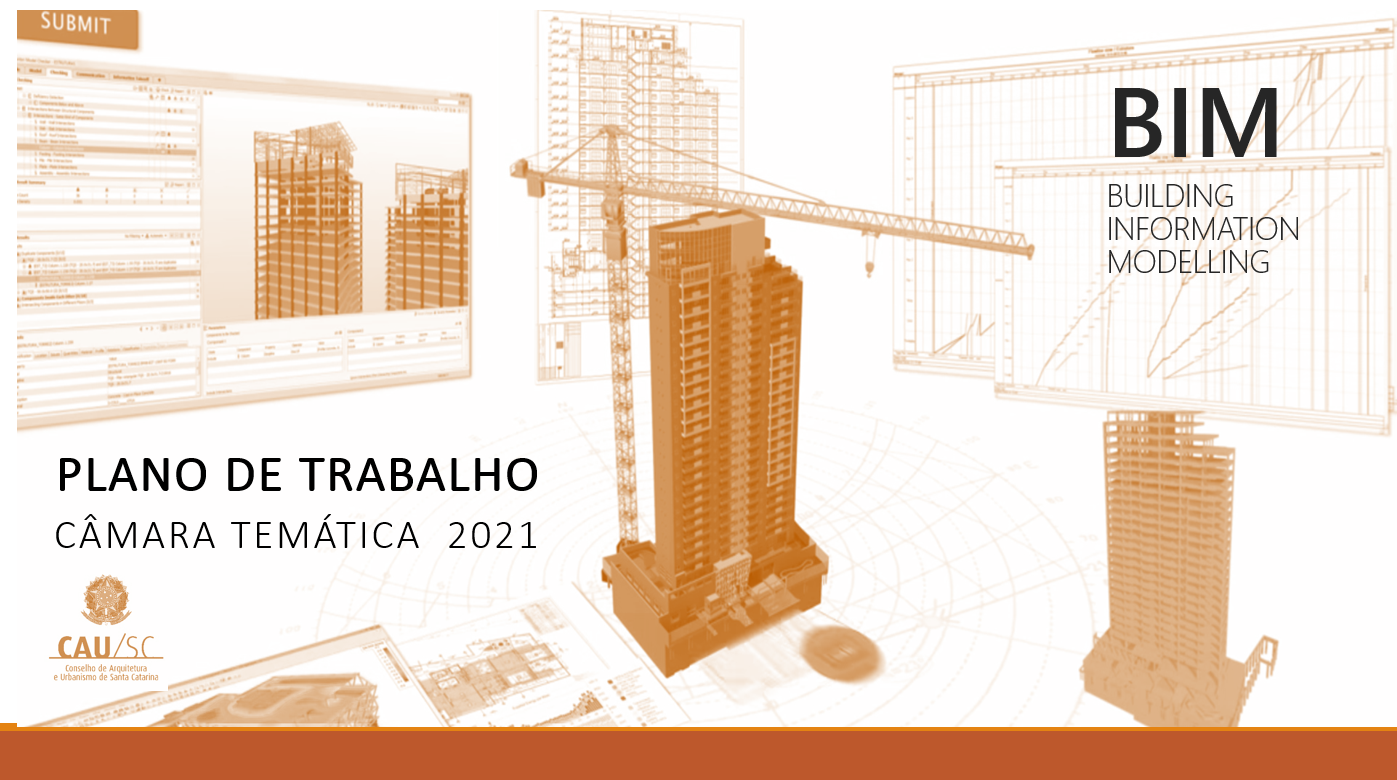 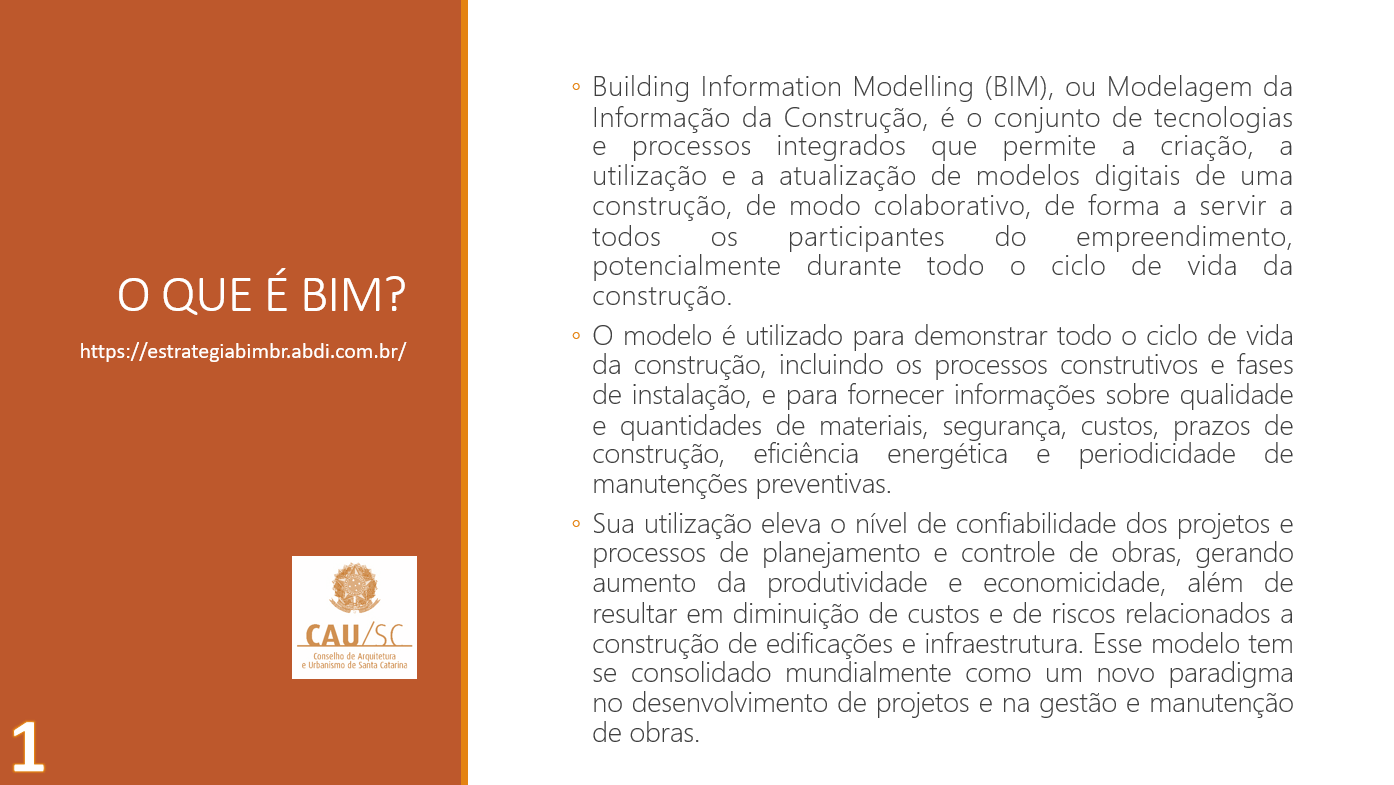 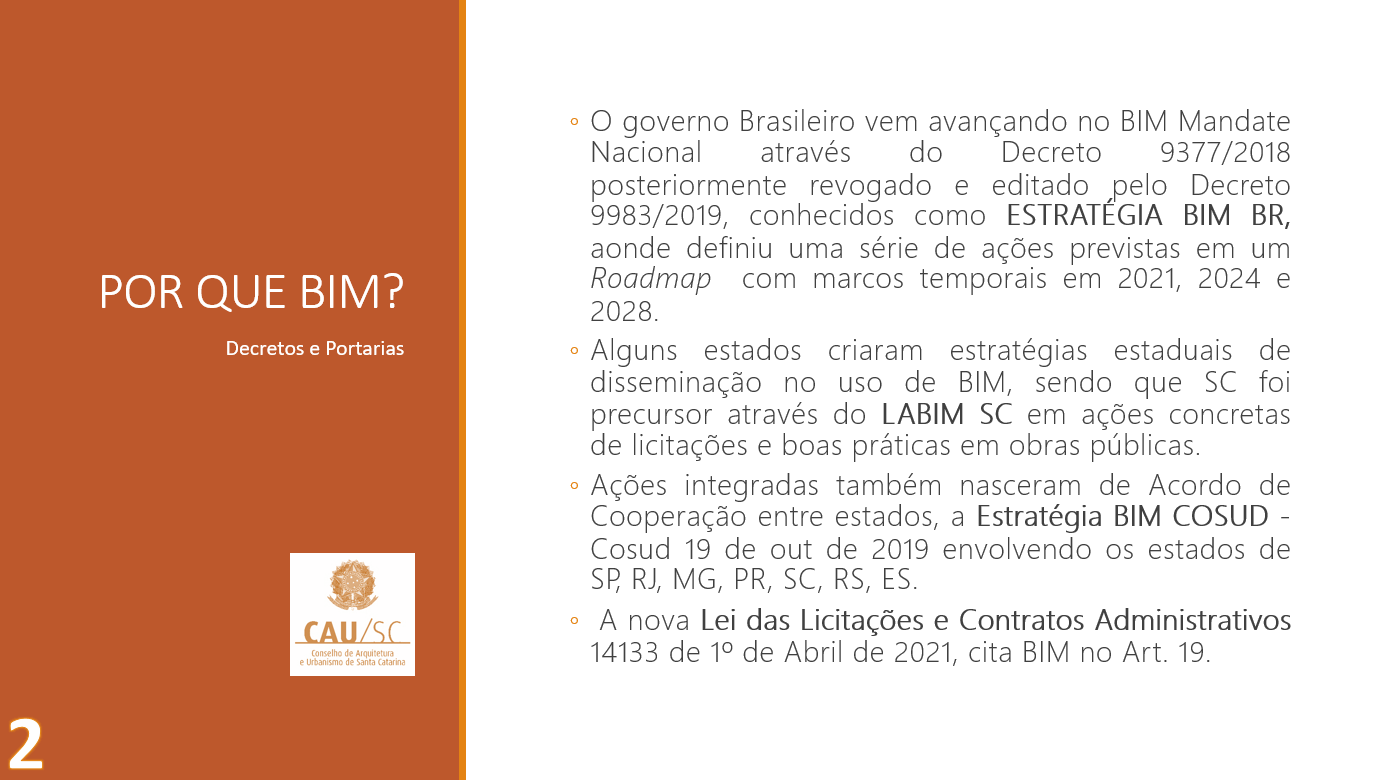 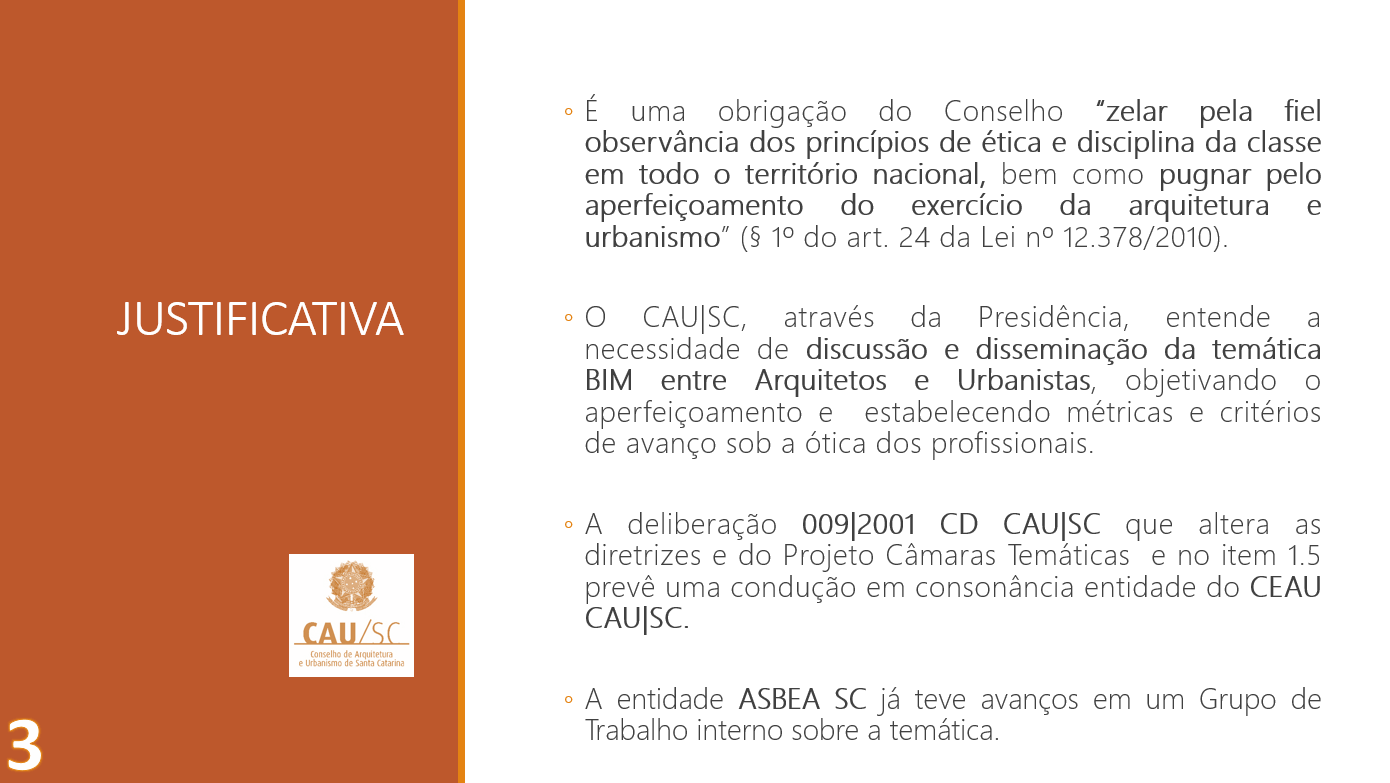 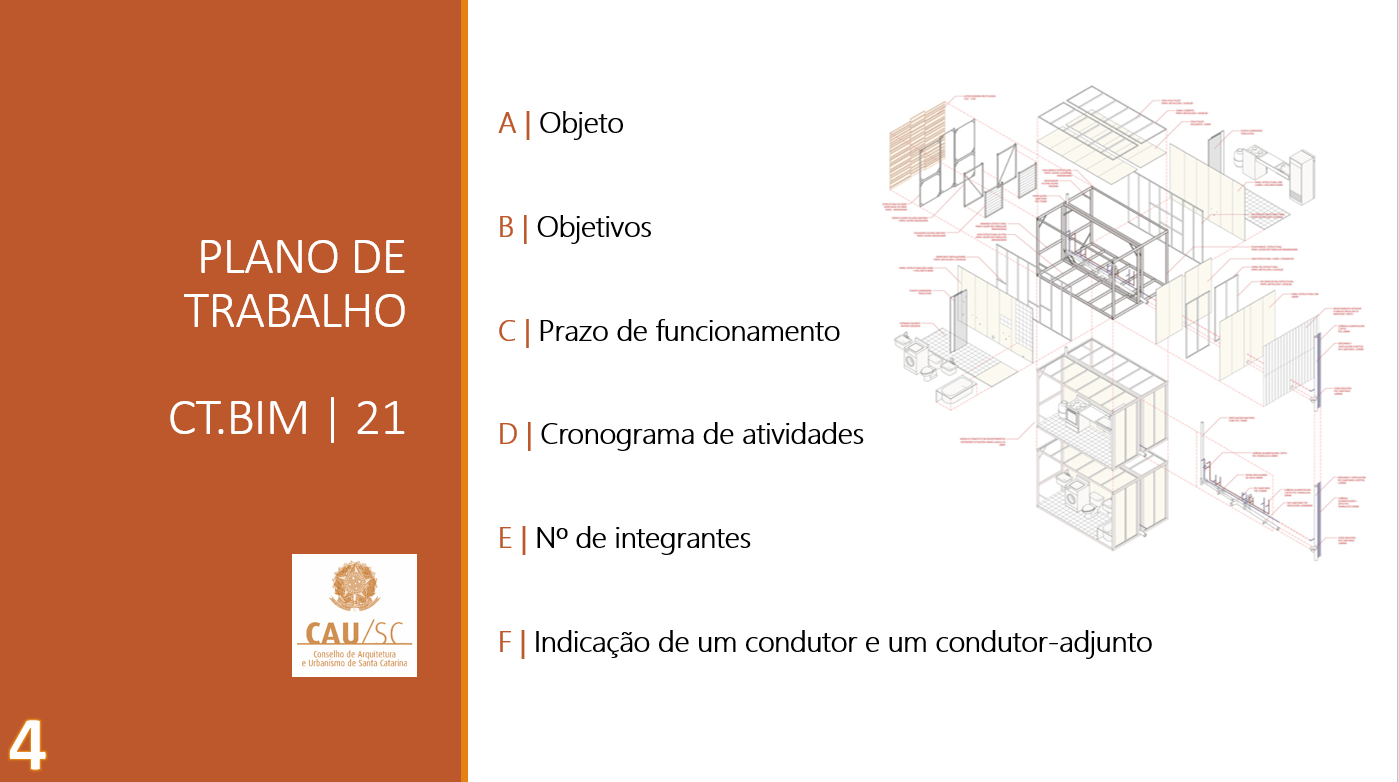 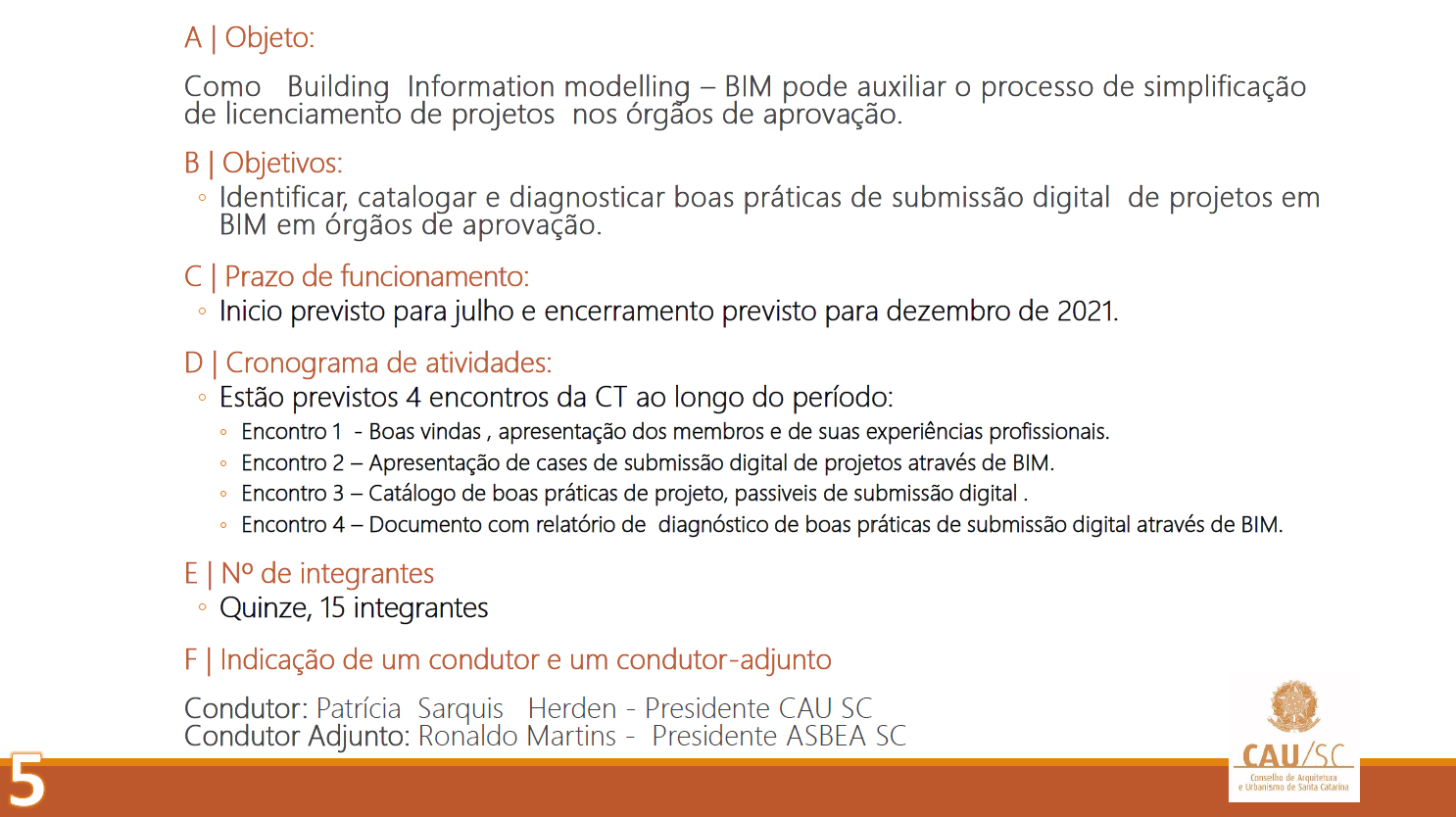 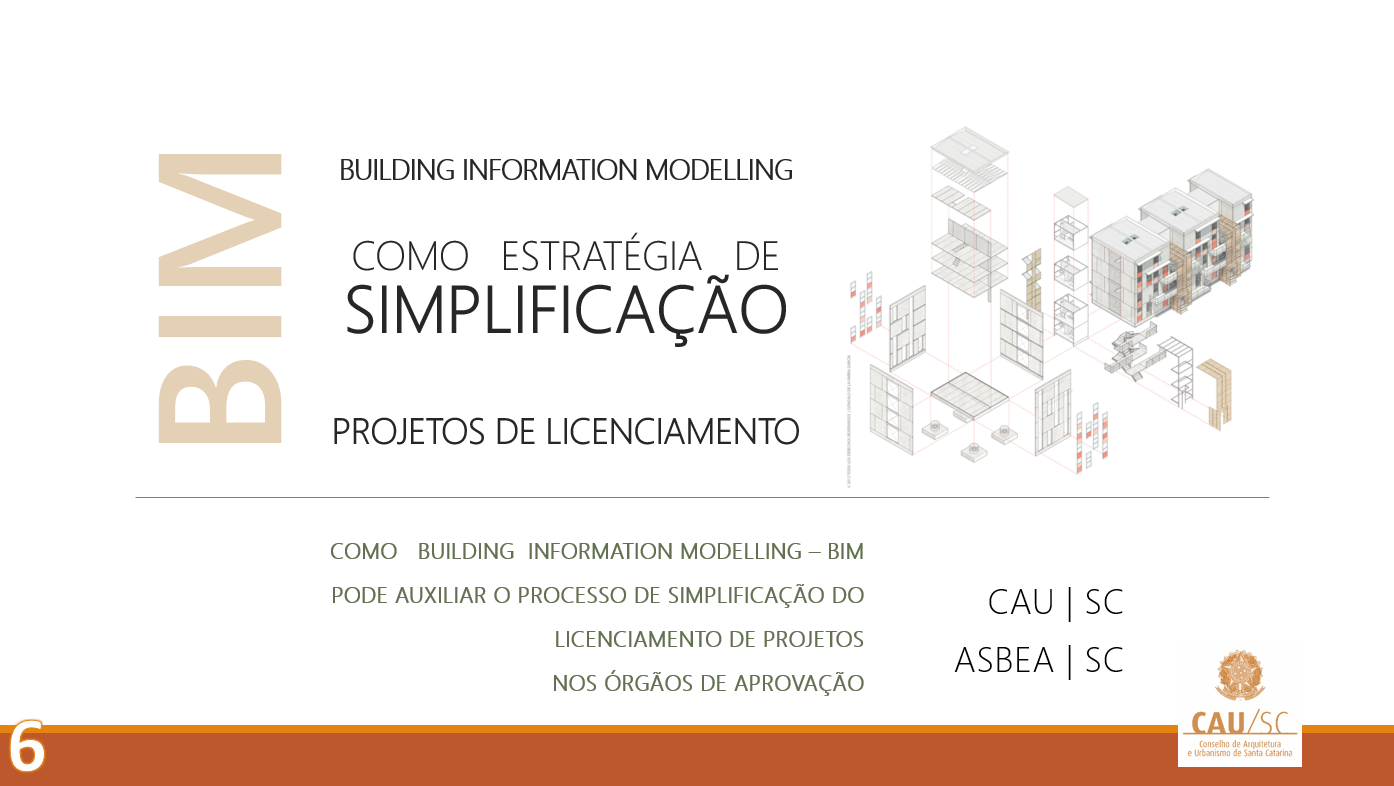 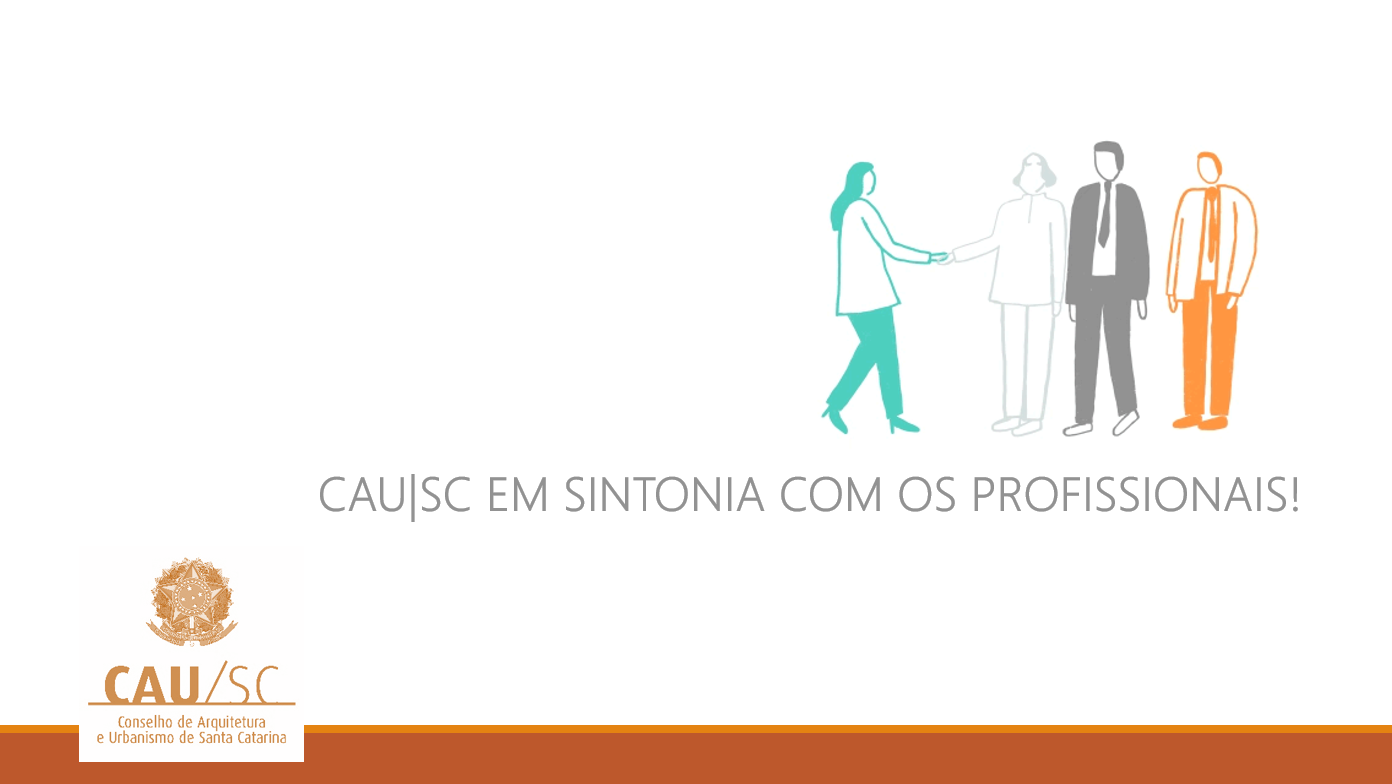 116ª REUNIÃO PLENÁRIA ORDINÁRIA DO CAU/SCFolha de VotaçãoPROCESSO-INTERESSADO Presidência - CAU/SCASSUNTOCâmara Temática de BIM do CAU/SCDELIBERAÇÃO PLENÁRIA Nº 601, DE 11 DE JUNHO DE 2021nºConselheiro (a)VotaçãoVotaçãoVotaçãoVotaçãonºConselheiro (a)SimNãoAbst.Ausênc.1Patrícia Figueiredo Sarquis Herden*----2Ana Carina Lopes de Souza ZimmermannX3Anne Elise Rosa SotoX4Cláudia Elisa PolettoX5Daniel Otávio MaffezzolliX6Eduarda FarinaX7Felipe Braibante KasparyX8Gabriela Hanna TondoX9Henrique Rafael de LimaX10Janete Sueli KruegerX11Juliana Cordula Dreher de AndradeX12Kelly Correia SychoskiX13Larissa MoreiraX14Maurício André GiustiX15Newton Marçal SantosX16Silvya Helena CaprarioX17Valesca Menezes Marques XHistórico da votaçãoHistórico da votaçãoReunião: 116ª Reunião Plenária Ordinária do CAU/SCReunião: 116ª Reunião Plenária Ordinária do CAU/SCData: 11/06/2021Matéria em votação: item 6.4. Proposta de instauração da Câmara Temática de BIM (Origem: Presidência-CAU/SC);* A Presidente profere voto exclusivamente em caso de empate em votação (art. 149, VII, do Regimento Interno CAU/SC)Data: 11/06/2021Matéria em votação: item 6.4. Proposta de instauração da Câmara Temática de BIM (Origem: Presidência-CAU/SC);* A Presidente profere voto exclusivamente em caso de empate em votação (art. 149, VII, do Regimento Interno CAU/SC)Resultado da votação: Sim (12) Não (00) Abstenções (00) Ausências (04) Total (16)Resultado da votação: Sim (12) Não (00) Abstenções (00) Ausências (04) Total (16)Ocorrências: -Ocorrências: -Secretária da Reunião: Tatiana Moreira Feres de MeloCondutora da Reunião: Presidente Patrícia Figueiredo Sarquis Herden